Supplementary File 1bNo evidence of liver toxicity in mice administered with high dose of AAV treatments. Blood serum levels of liver enzyme and liver histochemical analysis (representative images) were used as indicators of liver health. # Reference values for C57BL/6J male mice were taken from the mouse phenome database https://phenome.jax.org/. Abbreviations, Treat: treatment, ALB: albumin, ALP: Alkaline phosphatase, ALT: Alanine aminotransferase, HE: hematoxylin/eosin staining. All values are indicated as mean ± SD, n = 3, SD. Scale bar: 200 µmMiceWild-TypeWild-TypeMecp2-/yMecp2-/yMecp2-/yReference value #Normal RangeAAV(dose)NoneiMecp2 (1012)NoneGFP (1012)iMecp2 (1012)NoneALB(g/dL)3,23 ± 0,393,50 ± 0,693,17 ± 0,753,43 ± 0,643,85 ± 0,353,87 ± 0,202,7 / 3,6ALP(U/L)109 ± 54116 ± 18131 ± 14114 ± 28 140 ± 22140 ± 16100 / 140ALT(U/L)43 ± 1152 ± 2771 ± 260 ± 668 ± 1379 ± 190 / 70Liver HE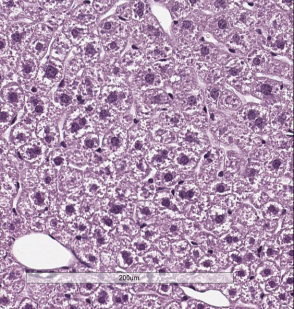 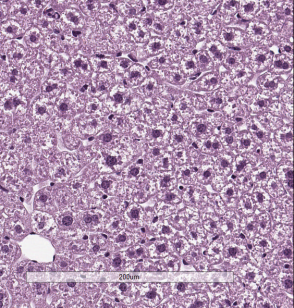 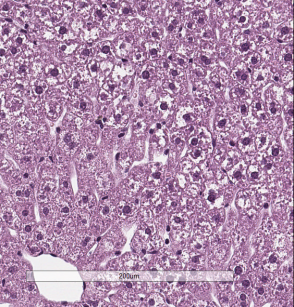 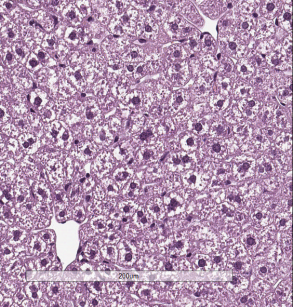 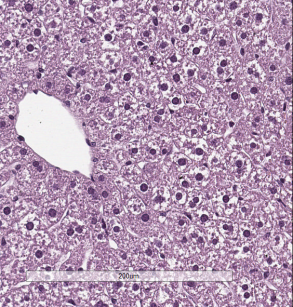 